TEMA 8 • SEMANA 1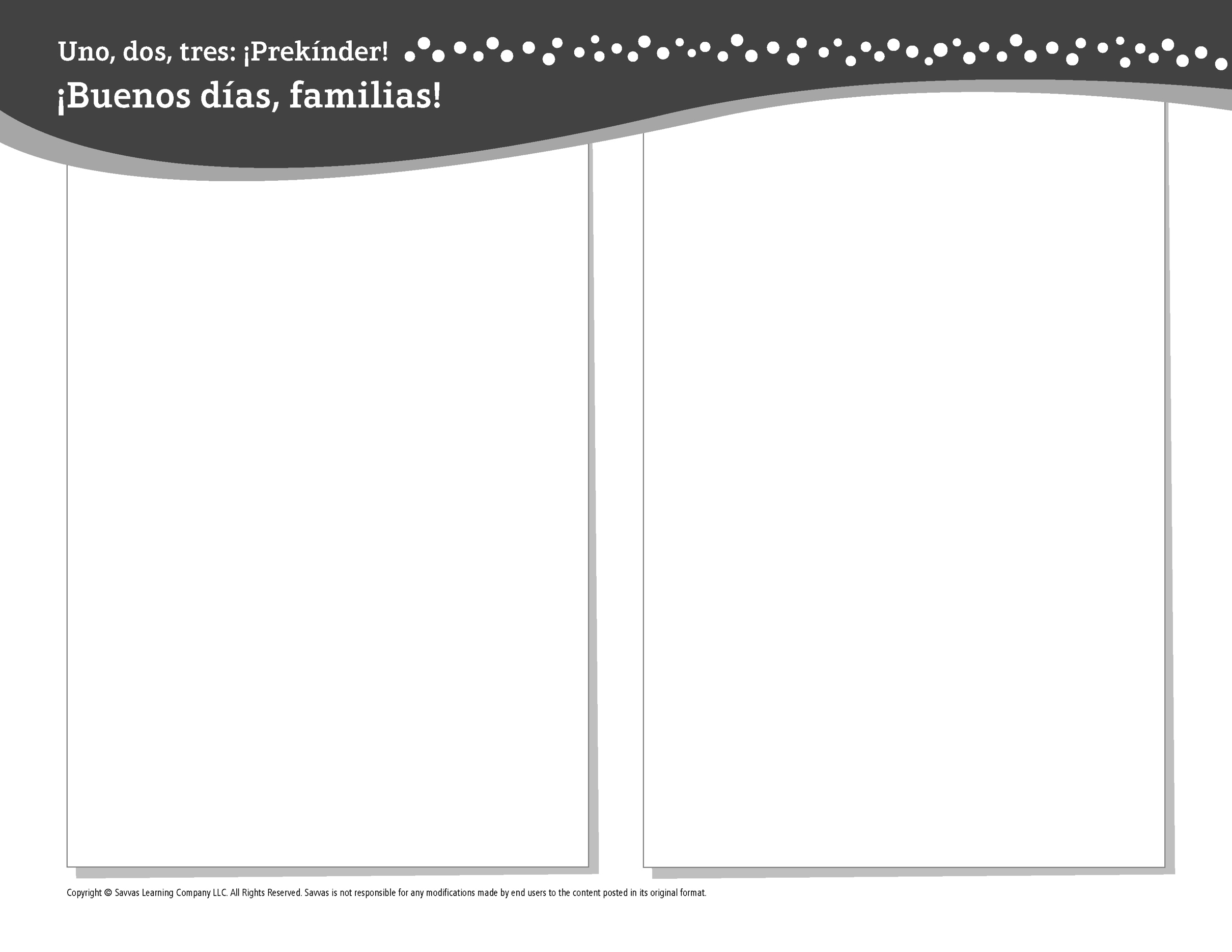 Esta semana estoy aprendiendo acerca de …todo tipo de animalesAprendizaje social y emocional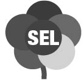 ¡Me gusta pasar tiempo con amigos!Conocimiento del alfabetoGgEstudios SocialesVotar para tomar decisionesCienciasPlumas, piel y otras cubiertas de animalesMatemáticasContar desde 1 hasta 15LectoescrituraLeemos estos libros: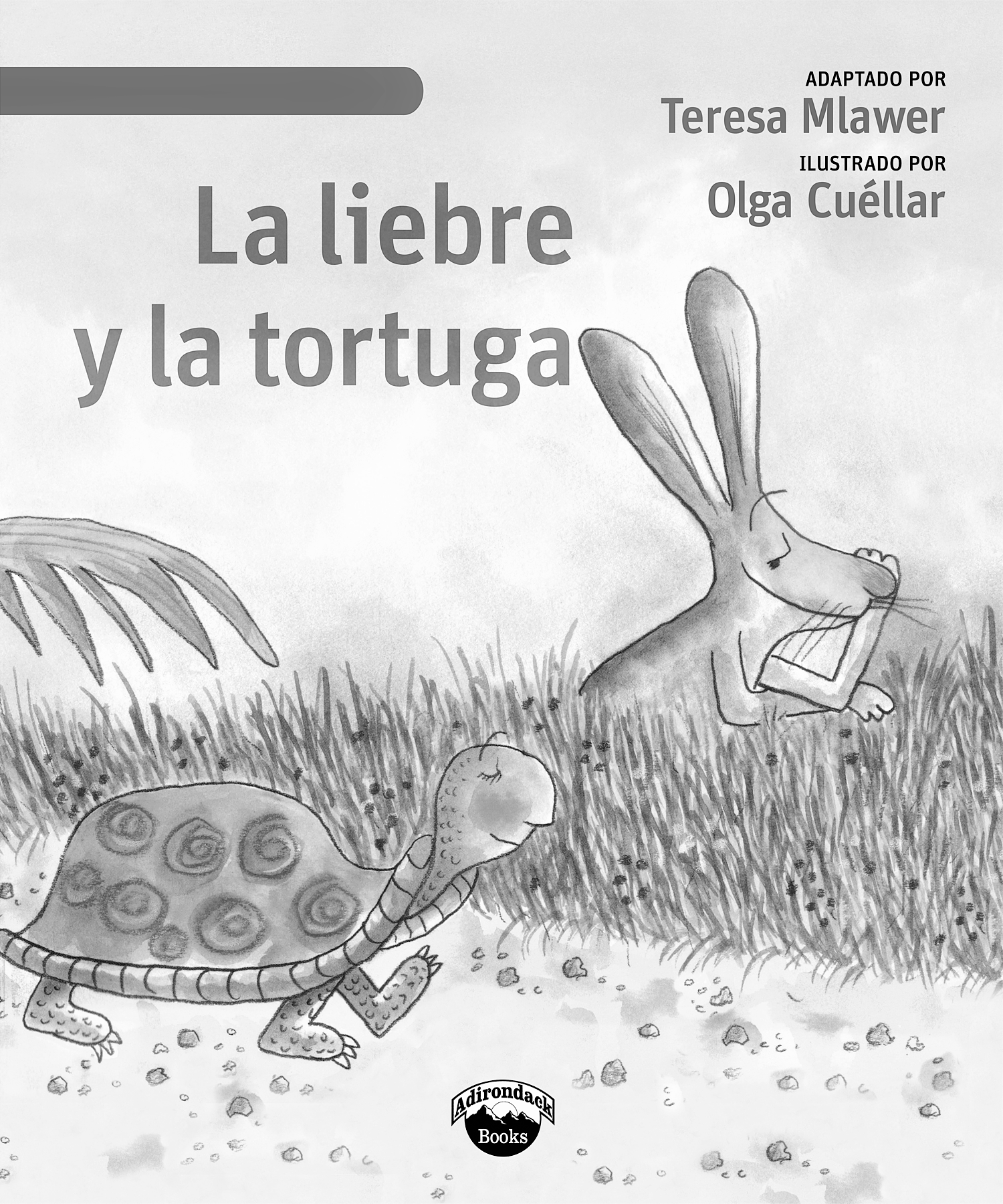 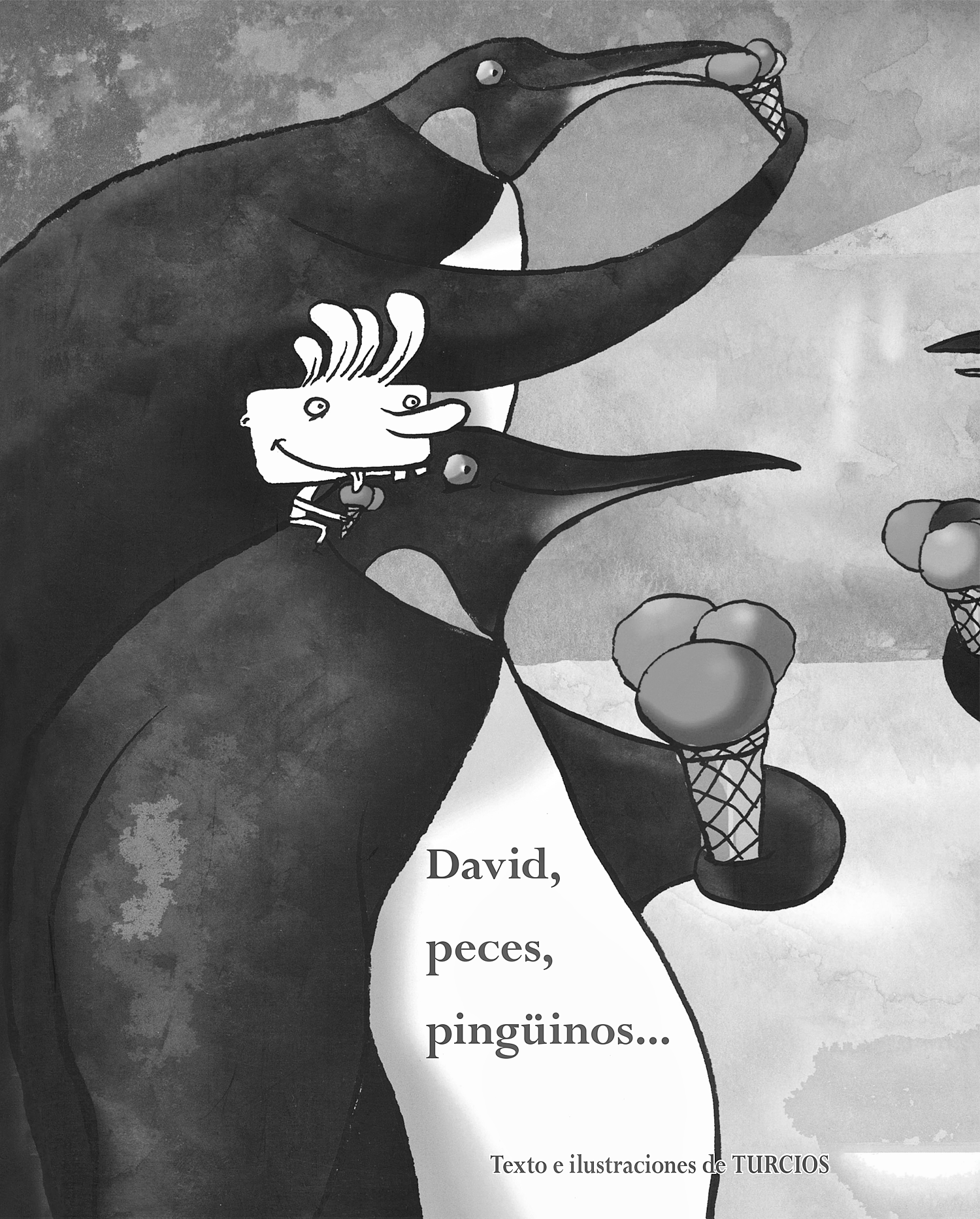 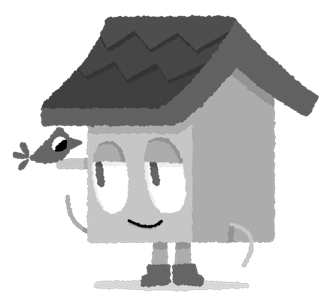 La liebre y la tortuga (Savvas Learning Company)David, peces, pingüinos… (Savvas Learning Company)¡Intente lo siguiente!HACER•	Cuente hasta 15 y aplauda mientras dice cada número.PREGUNTAR•	¿Qué te gusta hacer con tus amigos? ¿Cómo demuestras que eres un buen amigo?•	Señale un dibujo de un pájaro y un gato. Pregunte: ¿Qué tipo de cubiertas tienen estos animales? ¿En qué se parecen? ¿En qué se diferencian?LEER•	Explore Unite for Literacy: Todo tipo de animales. Pregunte: ¿Qué otro tipo de animales conoces?•	Busque libros sobre votar, como Yo voto por mí: Campaña electoral de los animales (Lóguez Ediciones) de Martin Baltscheit.JUGAR•	Comparta libros de ilustraciones y busque la letra G mientras los disfrutan.•	Busque juegos en SavvasRealize.com.CONECTARSE•	Puede hallar actividades que funcionen para su familia en SavvasRealize.com.•	¿Preguntas o comentarios? Por favor contácteme: